Lesson 4 – Module 6a1 	Match the jobs 1-5 to their descriptions a-e. What do they do?Spoji zanimanja 1-5 s njihovim opisima a-e. Čime se oni bave?1 a writer 			a he plays in theatre or on film2 a singer 			b he paints portraits3 an actor 			c he writes stories4 a physicist 		d he sings in a band5 a painter 			e he is an expert in physics2 	Copy the correct sentences from Task 2.Prepiši točne rečenice iz 1. zadatka.1 Pisac piše priče. _______________________________________________ 2 Pjevač pjeva u bendu. ___________________________________________3 Glumac glumi u kazalištu ili na filmu. _______________________________4 Fizičar je stručnjak za fiziku. ______________________________________5 Slikar slika portrete. ____________________________________________3 	Do exercise 2 in your workbook page 46Riješi 2. zadatak u radnoj bilježnici str. 46.Key: 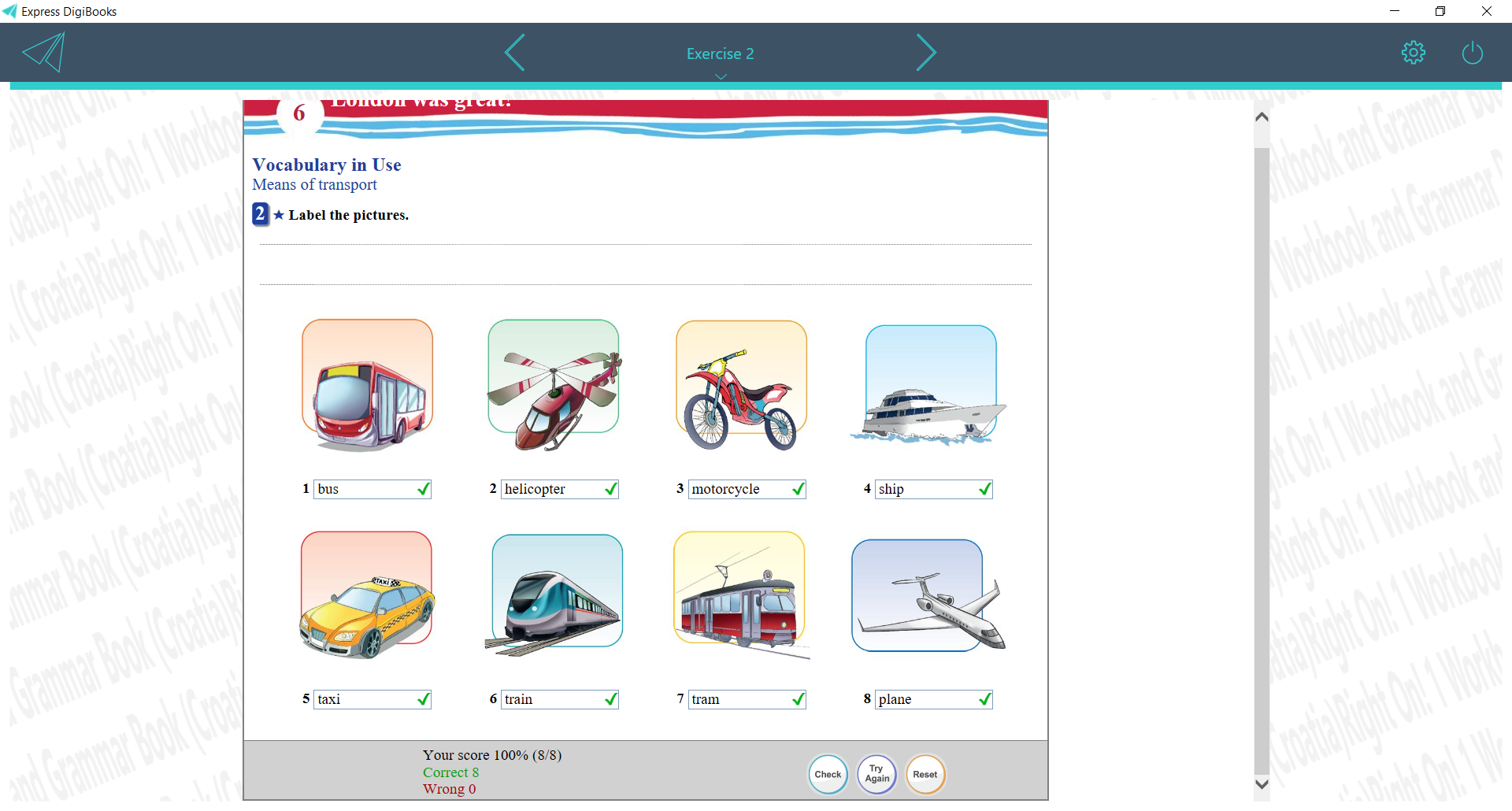 